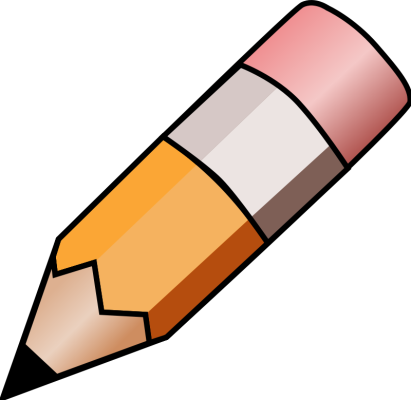 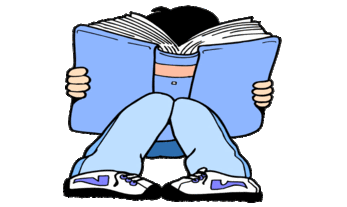 YEAR 2 HOME LEARNING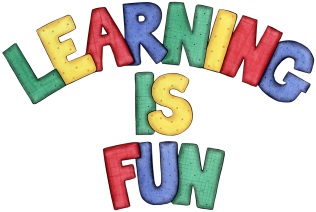 YEAR 2 HOME LEARNINGDate Set18.1.21Date Due27.1.21MathleticsOn Matheletics focus on place value and partitioning 2 digit numbers. If children are confident in the 2, 5 and 10 times tables please start learning the 3, 4 and 6 times tables. If children are secure in all of the above start learning the 7, 8 and 9 times tables.  All activities can be found on matheletics.com. Every child has their username and passwords in their reading records.SpellodromeWritingFor your home learning this week you need to research animals which are either mammals, birds, fish, reptiles, or amphibians. You can choose a group and focus on animals within that group or you could investigate different animals from different groups. You need to create a fact file on them and investigate:The lifecycle and a labelled diagram of the mammal, bird, fish, reptile or amphibian you researchedAn explanation of how they change from a baby to an adultInformation on their diet (including what they eat and what food group they belong to such as herbivore, carnivore and omnivore)An explanation of what an herbivore, carnivore and omnivore isWhat is their habitat (E.G forest, ocean, rivers etc) and which country they can be found in?Fun Facts about them Glossary in alphabetical order with definitions of at least 3 key wordsLabels and captions for photos and drawingsUse of connectives to extend your sentences e.g. but, because, then, while, when etc. Subheadings and HeadingsFull stops and capital letters in the correct placesSpellings to learn this week saddersaddestfatterfattestrunnerrunnyHomework is due on Wednesday 27th January 2021ReadingRecommended daily reading time:KS1 20 minutes.Home Learning ProjectDate Set:                                                           Date Due: GreekPlease go to Greek Class Blog for Greek Home LearningGreek Class - St Cyprian's Greek Orthodox Primary Academy